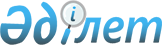 Инструкция "О порядке и условиях исчисления и уплаты в Дорожный фонд сбора с производимого и ввозимого в Республику Казахстан бензина и дизельного топлива"
					
			Утративший силу
			
			
		
					Утверждена приказом Министра финансов Республики Казахстан от 15 июля 1998 года N 324. Зарегистрирована в Министерстве юстиции Республики Казахстан 22.07.1998 г. за N 542. Приказ утратил силу - приказом Министра финансов РК от 29 ноября 2004 года N 421


      Извлечение из приказа Министра финансов РК






              от 29 ноября 2004 года N 421





 




      "Приказываю:






      1. Признать утратившими силу приказы Министра финансов Республики Казахстан согласно приложению к настоящему приказу...






      4. Настоящий приказ вступает в силу со дня подписания.





      Министр





 




                                  Приложение к






                                  приказу Министра финансов РК 






                                  от 29 ноября 2004 года N 421





 




         Перечень некоторых приказов Министра финансов






             Республики Казахстан, утративших силу






      ...






      4. Приказ Министра финансов Республики Казахстан от 15 июля 1998 года N 324 "Инструкция "О порядке и условиях исчисления и уплаты в Дорожный фонд сбора с производимого и ввозимого в Республику Казахстан бензина и дизельного топлива" (зарегистрированный в Реестре государственной регистрации нормативных правовых актов N 542).".






-------------------------------------------------------------------






      В соответствии с Указом Президента Республики Казахстан, имеющим силу Закона, 
 U952701_ 
 "О дорожном фонде" и Законом Республики Казахстан от 8 июня 1998 года 
 Z980231_ 
 "О внесении изменений и дополнений в Указ Президента Республики Казахстан, имеющий силу Закона, "О дорожном фонде" установлен следующий порядок исчисления и уплаты в Дорожный фонд сбора с производимого в Республике Казахстан и ввозимого на территорию Республики Казахстан бензина и дизельного топлива. 



      Плательщиками сбора с бензина и дизельного топлива являются юридические и физические лица: 



      осуществляющие покупку бензина и дизельного топлива, произведенного на территории Республики Казахстан, у их производителей; 



      передающие давальческое сырье для производства бензина и дизельного топлива на территорию Республики Казахстан; 



      импортирующие бензин и дизельное топливо на территорию Республики Казахстан. 



      Сбор с бензина и дизельного топлива уплачивается в тенге. 



      Сбор с бензина и дизельного топлива удерживается: 



      производителем - при их отпуске покупателям (за исключением экспортных отгрузок), а при производстве из давальческого сырья на момент их передачи; 



      органами таможенной службы - при их ввозе на территорию Республики Казахстан. 



      С 1 июля 1998 года ставки сбора с бензина и дизельного топлива, импортируемого на территорию Республики Казахстан, устанавливаются в следующих размерах:


<*> 






      Сноска. Абзац десятый - с изменениями, внесенными приказом Министерства финансов Республики Казахстан от 30.07.1998г. N 348 


 V980581_ 
 . 



      по бензину (за исключением авиационного) - 4000 тенге за одну метрическую тонну; 



      по дизельному топливу - 3490 тенге за одну метрическую тонну. 



      С 1 июля 1998 года ставка сбора с бензина и дизельного топлива, произведенного на территории Республики Казахстан, устанавливается в следующих размерах: 



      по бензину (за исключением авиационного) - 2000 тенге за метрическую тонну; 



      по дизельному топливу - 0 тенге за метрическую тонну.<*> 



      Сноска. Инструкция - дополнена новыми абзацами тринадцатым, четырнадцатым и пятнадцатым согласно приказу Министерства финансов Республики Казахстан от 30.07.1998г. N 348. 



      С 1 января 1999 года ставка сбора устанавливаются Законом о республиканском бюджете на соответствующий год. 



      Производители бензина и дизельного топлива открывают в обслуживающих их банках субсчета без права расходования для зачисления на них сумм сбора с бензина и дизельного топлива, уплачиваемых юридическими и физическими лицами. 



      Органы Таможенного комитета Министерства финансов Республики Казахстан открывают в органах Казначейства счета без права расходования "Суммы по поручению" для зачисления на них сумм сбора c импортируемого бензина и дизельного топлива. 



      С указанных счетов банки и органы Казначейства ежедневно своими поручениями перечисляют остатки средств на субсчета республиканского Дорожного фонда Министерства транспорта и коммуникаций Республики Казахстан. 



      Производители бензина и дизельного топлива осуществляют отпуск этих материалов после поступления на счета без права расходования "Сумм по поручению" причитающихся к уплате сумм сбора с бензина и дизельного топлива. 



      При этом производители бензина и дизельного топлива сумму сбора в счет-фактуре указывают отдельной строкой и не учитывают при начислении НДС. 



      При первой реализации бензина и дизельного топлива, произведенного из давальческого сырья, сумма сбора с бензина и дизельного топлива в счет-фактуре указывается отдельной строкой и не учитывается при начислении НДС.


<*> 






      Сноска. Инструкция дополнена новым абзацем девятнадцатым согласно приказу Министерства финансов Республики Казахстан от 7 октября 1998 г. N 464.


 
 V980619_ 
 



      При расчетах производителя с кредиторами на 1 июля 1998 года отпуск бензина и дизельного топлива производится после уплаты указанного сбора. 



      С 1 июля 1998 года импортируемые бензин и дизельное топливо, вне зависимости от времени оплаты стоимости бензина и дизельного топлива поставщику, выпускаются таможенными органами для свободного обращения после выполнения требований к режиму выпуска для свободного обращения, установленных таможенным законодательством республики, а также поступления на вышеуказанные счета причитающихся сумм сбора с бензина и дизельного топлива. При исчислении налога на добавленную стоимость, при ввозе бензина и дизельного топлива, в облагаемый импорт включается таможенная стоимость, сумма таможенных пошлин, налогов, сборов, в.т.ч. сбора с бензина и дизельного топлива, уплаченных при импорте товаров. 



      Ответственность за удержание, полноту и своевременность перечисления сбора с бензина и дизельного топлива в Дорожный фонд возлагается на производителей этих материалов и органы таможенной службы. 



      По бензину и дизельному топливу, выработанным на территории Республики Казахстан из давальческого сырья, в том числе ввозимого на территорию Республики Казахстан, сбор удерживается производящими их лицами.<*> 



      Сноска. Абзац двадцать второй - с изменениями, внесенными приказом Министерства финансов Республики Казахстан от 30.07.1998г. N 348. 



      При ввозе бензина и дизельного топлива, выработанных за пределами территории Республики Казахстан из давальческого сырья, вывезенного с территории Республики Казахстан, плательщиками сбора являются лица, осуществляющие такой ввоз на территорию Республики Казахстан. 



      Несвоевременно уплаченные суммы сбора в Дорожный фонд взыскиваются с производителей с начислением пени в размере 1,2-кратной официальной ставки рефинансирования, установленной Национальным Банком Республики Казахстан в день уплаты этих сумм, за каждый день просрочки (включая день оплаты). 



      Производители бензина и дизельного топлива и таможенные органы ежеквартально, в срок до 15 числа месяца, следующего за отчетным кварталом, представляют территориальному налоговому органу сведения о начисленных и внесенных в Дорожный фонд суммах сбора в разрезе плательщиков. 



      Таможенные органы и отделения железных дорог ежеквартально, в срок до 15 числа месяца, следующего за отчетным кварталом, представляют территориальным налоговым органам информацию об объемах ввозимого в данный регион юридическими и физическими лицами бензина и дизельного топлива. 



      При ввозе бензина и дизельного топлива из государств-участников СНГ (в том числе государств-участников Таможенного союза), происходящих с территории указанных государств, сбор подлежит взиманию в общеустановленном порядке. 

					© 2012. РГП на ПХВ «Институт законодательства и правовой информации Республики Казахстан» Министерства юстиции Республики Казахстан
				